О назначении опроса граждан на территории МО Тюльганский поссовет Тюльганского района Оренбургской областиВ соответствии с Федеральным законом от 06.10.2003 № 131 –ФЗ « Об общих принципах организации местного самоуправления в Российской Федерации», Уставом муниципального образования Тюльганский поссовет Тюльганского района Оренбургской области, Совет депутатов Тюльганского поссовета РЕШИЛ:1.	Назначить опрос граждан МО Тюльганский поссовет, в целях выявления выявления мнений формирования проектов инициативного бюджетирования «Бюджетная инициатива граждан». 2. Дата и сроки проведения опроса граждан: с 01 сентября 2020 года по 15 сентября 2020 года.3. Утвердить следующую формулировку вопроса, предлагаемую при проведении опроса граждан МО Тюльганский поссовет: «Считаете ли Вы важным, устройство детской игровой площадки с резиновым покрытием около фонтана ДК «Юбилейный» в п. Тюльган?».4. Утвердить методику проведения опроса граждан в форме заполнения опросных листов по месту жительства и работы участников опроса (Приложение 1).5. Утвердить форму опросного листа для граждан МО Тюльганский поссовет. (Приложение 2).6. Утвердить состав комиссии по проведению опроса граждан МО Тюльганский поссовет (Приложение 3).7. Установить минимальную численность граждан, участвующих в опросе: для МО Тюльганский поссовет – 4 700 человек.8.  Территорией опроса граждан определить всю территорию МО Тюльганский поссовет поселения в составе: п. Тюльган, с. Нововасильевка, с. Новониколаевка.9. Утвердить порядок информирования населения Мо Тюльганский поссовет о проведении опроса граждан путем размещения объявления на официальном сайте МО Тюльганский поссовет, на информационном стенде.10. Контроль за исполнением настоящего решения возложить на заместителя главы администрации Тюльганского поссовета Ю.Н. Сухинина.11. Решение вступает в силу после его официального опубликования (обнародования).Председатель Совета депутатов     	муниципального образованияТюльганский поссовет                                                              Л.В. МорозкинаГлава муниципального образования Тюльганский поссовет                                                                    С.В. ЮровРазослано: райадминистрация, райпрокурор, налоговая инспекция, в дело.Приложение №1 к решению Совета Депутатов от 01.09.2020 № 107Методика проведения опроса1.	Цель опроса: выявление мнения граждан об устройстве детской игровой площадки с резиновым покрытием около фонтана ДК «Юбилейный» в п. Тюльган (Далее – Детская площадка).Инициатор опроса: Глава МО Тюльганский поссовет. Организатор проведения опроса: комиссия по проведению опроса.2. Объект опроса: жители МО Тюльганский поссовет, обладающие избирательным правом. В опросе имеют право участвовать население МО Тюльганский поссовет, обладающие избирательным правом. Жители участвуют в опросе лично. Каждый житель, участвующий в опросе, имеет только один голос. Минимальная численность жителей сельского поселения, участвующих в опросе, установлена в количестве 4 700 человек.3. Методы сбора информации: сбор информации проводится по месту жительства опрашиваемых жителей путем заполнения опросного листа. К осуществлению опроса граждан комиссия может привлекать иных жителей муниципального образования.4.При проведении опроса граждан по месту жительства лицо, осуществляющее опрос, должно ознакомить опрашиваемого с вопросом (вопросами), вынесенным (вынесенными) на опрос, и порядком заполнения опросного листа. По предъявлении документа, удостоверяющего личность и адрес места жительства, опрашиваемый получает опросный лист, указывает в опросном листе дату опроса,  указывает свои фамилию, имя, отчество, адрес места жительства, дату рождения полностью, в соответствии со своим волеизъявлением ставит в опросном листе любой знак в графах «нужно», «не нужно», ставит свою подпись, а также второй подписью подтверждает свое согласие на обработку персональных данных в соответствии с Федеральным законом от 27 июля 2006 года № 152 –ФЗ «О персональных данных» и возвращает заполненный опросный лист лицу, осуществляющему опрос. Лицо, осуществляющее опрос подписывает заполненный опросный лист, указывает дату свои фамилию, имя, отчество.Использование карандаша при заполнении опросного листа не допускается.В конце каждого дня в течение всего срока проведения опроса граждан по месту жительства участников опроса списки участников опроса, заполненные опросные листы, оставшиеся чистые бланки опросных листов доставляются лицами, осуществляющими опрос, члену комиссии.4. Вопрос, предлагаемый при проведении опроса граждан МО Тюльганский поссовет, касается мнения населения МО Тюльганский поссовет  по вопросу Детской площадки.5. Обработка результатов опроса проводится методом подсчета количества вариантов ответов, выбранных респондентами на вопрос, предлагаемый при проведении опроса, с последующим определением доли респондентов, имеющих одинаковые мнения.Приложение №2 к решению Совета Депутатов от 01.09.2020 № 107Опросной лист населения МО Тюльганский поссовет Считаете ли Вы важным, устройство детской игровой площадки с резиновым покрытием около фонтана ДК «Юбилейный» в п. Тюльган?В соответствии с требованиями статьи 9 Федерального закона от 27.07.2006 N 152-ФЗ "О персональных данных", в целях: обеспечения процедуры опроса граждан Чайкинского  сельского поселения даю согласие комиссии по проведению опроса граждан Чайкинского сельского поселения на автоматизированную, а также без использования средств автоматизации обработку моих персональных данных, а именно совершение действий, предусмотренных пунктом 3 статьи 3 Федерального закона от 27.07.2006 N 152-ФЗ .К персональным данным, на обработку которых я даю согласие относятся: фамилия, имя, отчество; дата рождения, адрес и иные данные, связанные с опросом граждан без ограничения срока действия.Предоставляю право осуществлять все действия (операции) с моими персональными данными, включая сбор, систематизацию, накопление, хранение, использование, обезличивание, блокирование, уничтожение. Оператор вправе обрабатывать мои персональные данные посредством внесения их в электронную базу данных, включения в списки (реестры) и отчетные формы, предусмотренные документами, регламентирующими предоставление отчетных данных (документов), и передавать их уполномоченным органам.Настоящее согласие действует со дня его подписания до дня отзыва в письменной форме. Я подтверждаю, что мне известно о праве отозвать свое согласие на основании моего письменного заявления.Подтверждаю свое согласие на обработку персональных данных в соответствии с Федеральным законом от 27 июля 2006 года № 152 –ФЗ «О персональных данных» _________ _______________________  /___________________________/                                                                         (дата)       		(подпись)                         (расшифровка подписи)Подпись лица, осуществляющего опрос _________ ____________  /___________/                                                         (дата)  	(подпись) (расшифровка подписи)Состав комиссии по проведению опроса гражданМО Тюльганский поссоветС.В. Юров – Председатель Комиссии, Глава администрации МО Тюльганский поссовет;Ю.Н. Сухинин – Заместитель председателя Комиссии, заместитель Главы администрации МО Тюльганский поссовет;Члены Комиссии:И.В. Мазурина – главный архитектор Тюльганского района (по согласованию);Г.Т. Хасанов – директор МБУ «Тюльганское эксплуатационное предприятие» (по согласованию);И.В. Сидорова – специалист первой категории по градостроительной деятельности, вопросам ЖКХ и дорожного хозяйства;____________ – руководитель Местного исполкома местного отделения ВПП "ЕДИНАЯ РОСССИЯ" Тюльганского района Оренбургской области (по согласованию);___________ – член Всероссийской общественной организации «Молодая Гвардия» (по согласованию);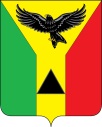 Муниципальное образованиеТюльганский поссоветСОВЕТ ДЕПУТАТОВМУНИЦИПАЛЬНОГО ОБРАЗОВАНИЯТЮЛЬГАНСКИЙ ПОССОВЕТВТОРОЙ СОЗЫВп.ТюльганТюльганского районаОренбургской областиРЕШЕНИЕ01.09.2020 № 107№Ф.И.О.нужноНе нужноПодписьПриложение 3к решению Совете Депутатовот 01.09.2020 № 107